Качество российской сельхозпродукции отстает от ее количестваСкоро Россия полностью обеспечит себя продуктами, но над повышением их потребительской привлекательности еще придется поработатьЕлизавета Никитина
Vedomosti.ru19.03.2013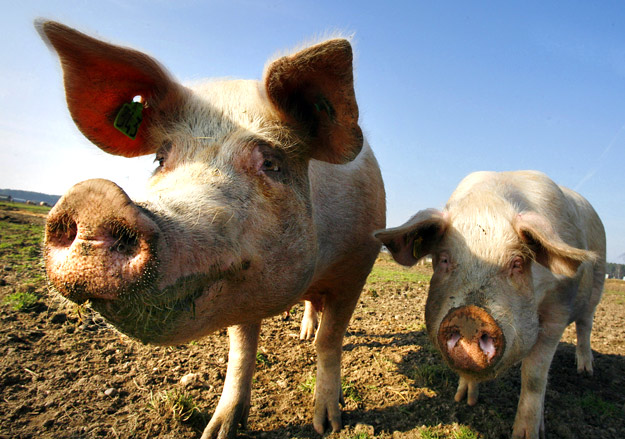 Половину свиней в России все еще разводят в личных подсобных хозяйствах Фото: MICHAEL URBAN / AFPРоссия уже полностью обеспечивает свои потребности в зерне, сахаре, растительном масле и даже экспортирует эти товары. Через несколько лет можно будет отказаться и от импорта мяса. Но какого качества все эти продукты?«Хорошую курицу в последнее время невозможно купить», — жалуется домохозяйка Юлия Рощина, разделывая цыпленка, произведенного одной из тульских птицефабрик. У Рощиных свой бизнес, большой дом под Дмитровом, четверо детей, и курица из всех видов мяса — самый частый гость на семейном столе. Рощина в отечественных производителей не очень-то верит: «Кормят птицу всякой химией, чтобы быстрее росла». Еще 15 лет назад представить подобное было сложно: из всей птицы на прилавках магазинов были разве что замороженные американские куриные окорочка.Цифры вперед«В ближайшие четыре-пять лет мы должны полностью обеспечить свою независимость по всем основным видам продовольствия, а затем Россия должна стать крупнейшим в мире поставщиком продуктов питания», — задекларировал президент Владимир Путин в послании Федеральному собранию в конце 2012 г. По заметной части продуктов питания эту задачу Россия выполнила, не дожидаясь заявленного срока.В начале 2010 г. указом президента была утверждена доктрина продовольственной безопасности страны. Основная задача доктрины — обеспечить население качественными и безопасными продуктами за счет наращивания собственного производства и сокращения зависимости от импорта, объясняла тогда Елена Скрынник, возглавлявшая Министерство сельского хозяйства. Главный критерий продовольственной безопасности, предусмотренный документом, — удельный вес отечественной сельскохозяйственной продукции и продовольствия на внутреннем рынке. Так, зерна внутри страны должно производиться не менее 95% от внутреннего потребления, сахара и растительного масла — не менее 80%, мяса — как минимум 85%, молока и молочных продуктов — не меньше 90% (подробнее см. таблицу).В 2012 г. показатель продовольственной независимости по зерну составлял 98,9%, заявил в начале марта министр сельского хозяйства Николай Федоров. Выше требований доктрины, по словам министра, оказалось производство сахара, растительного масла и картофеля.По мясу до требуемых документом 85% еще далеко, но объем производства растет, а потребление в пересчете на человека уже выше «рекомендуемых норм» на 9,9%, отчитался министр (не уточнив, правда, о каких именно нормах идет речь): по данным Минсельхоза, скота и птицы на убой (в живом весе) в хозяйствах всех категорий было произведено в прошлом году 11,6 млн т, из них 4,8 млн т птицы и 3,3 млн т свинины. Хуже, по данным министерства, ситуация с овощами, фруктами и молочными продуктами: ими страна обеспечивает себя на 65-85%.Но какого качества продукты, которые производит российское село? Когда доктрину в правительстве только готовили, многие участники рынка и отраслевые эксперты обращали внимание, что вопроса о качестве и территориальной доступности производимого продовольствия документ не затрагивает.Гордость в закромахЕдва ли не главная гордость отечественного сельхозсектора — производство зерновых, главная культура из которых — пшеница: на нее обычно приходится около 60% всего урожая. Урожаи последних лет, даже с учетом засухи и других климатических неурядиц, выглядят по сравнению с постсоветскими годами внушительно: в нынешнем сельхозсезоне было собрано, по данным Росстата, 70,9 млн т — и это в засушливый год. В сезоне 2011/12, когда с погодой проблем было не в пример меньше, собрать удалось 94,3 млн т. В 1990-х среднегодовой урожай зерновых, по данным Росстата, составлял 82 млн т, хотя в 1998 г. собрали 48 млн т, а в 1999 г. — 55 млн т. Из всей выращенной в России пшеницы 70% приходится на продовольственные классы, говорит аналитик по сельскому хозяйству Газпромбанка Дарья Снитко. Но из всего этого объема на самые качественные — 1-й и 2-й классы (их обычно используют для улучшения более слабого зерна) — приходится только 10%, продолжает она. При этом «классность» зерна существенно зависит от погоды: засуха или холода с дождями — и вот уже получился не 3-й, а более дешевый 4-й класс.Пшеница еще и основа российского зернового экспорта. В прошлом сельхозгоду (1 июля 2011 г. — 30 июня 2012 г.) Россия продала на экспорт рекордный объем зерна — 27 млн т за сезон. 21,6 млн т из них, по оценке американского минсельхоза, пришлось на пшеницу. С таким объемом отгрузок Россия стала третьим в мире экспортером пшеницы после США, которые вывезли 28 млн т пшеницы, и Австралии с ее 23 млн т.Но на внешний рынок Россия в основном отправляет самую дешевую из всей продовольственной пшеницы — 4-го класса, более дорогие классы в основном остаются на внутреннем рынке. Главная причина в том, что основные покупатели нашего зерна — небогатые ближневосточные и арабские страны (основной покупатель российского зерна — Египет). Во-первых, пшеница, из которой получается мука с низким содержанием клейковины (около 23%), — а это как раз соответствует российскому 4-му классу — больше подходит под традиции выпечки хлеба в этих странах, объясняет гендиректор «Прозерна» Владимир Петриченко. А во-вторых, это зерно из всех видов продовольственного самое дешевое.Более же дорогое российское зерно 3-го класса покупателей в мире находит немного. Россия практически ничего не продает на «премиальные» рынки — например, в Японию или страны Персидского залива, не раз говорил президент Национального союза зернопроизводителей Павел Скурихин. Аналогичная нашим продовольственным классам американская пшеница по содержанию белка и клейковины в муке превосходит их, говорит Снитко, к тому же существует мнение, что у российского зерна выше сорность: у нас в стране допускается до 2%, тогда как в США — до 0,4%. Но качество зерна из США стабильно высокое благодаря использованию ГМО, добавляет Снитко, а на службе у американских фермеров все последние достижения химии и развитая инфраструктура по перевозке, хранению и перевалке зерна.Технологическое отставание нашего сельского хозяйства объясняется в том числе и рисками невозврата вложений, объясняет гендиректор ИКАР Дмитрий Рылько. Грамотный фермер, скажем в Поволжье, гипотетически может вложить 12 000 руб. на 1 га с учетом прогрессивных технологий, а не 7000 руб., как обычно, объясняет Рылько, но скорее всего делать это не будет, поскольку тот прирост урожая, который эти технологии дадут, все равно не покроет затрат.Слишком жирные свиньиВ 2012 г. из-за плохой погоды урожай российской пшеницы был одним из самых низких за последние годы, в мире дела тоже шли неважно — в результате цены на внутреннем рынке рванули вверх: исторические максимумы обновлялись едва ли не ежедневно, в итоге даже фураж стал стоить едва ли не вдвое выше, чем годом ранее. Результат — из-за увеличившихся издержек на грани выживания оказалось промышленное животноводство. Из-за резкого роста цен на корма промышленное производство свинины и птицы с конца прошлого года балансирует на грани рентабельности. Крупные производители мяса отчитываются о резком снижении рентабельности. Например, у «Черкизово», по данным финансовой отчетности компании, в сегменте производства свинины рентабельность EBITDA снизилась с 41% в 2011 г. до 35% в 2012 г. Средняя цена реализации свинины у «Черкизово» в рублях снизилась на 4% с 80,04 руб. за 1 кг в 2011 г. до 76,52 руб. за 1 кг в 2012 г. (без НДС), а цена реализации в IV квартале 2012 г. была на 21% ниже, чем в те же месяцы 2011 г.: 65,44 руб. за 1 кг. «2013 год выглядит очень непростым. Цены на зерно находятся на историческом максимуме, а цены на свинину — на историческом минимуме. Эти обстоятельства негативно повлияют на показатели деятельности компании в 2013 г.», — предупредила компания, публикуя на прошлой неделе операционные результаты 2012 г.Наиболее эффективные производители и переработчики мяса выживут, но многие просто уйдут с рынка, а кто-то наверняка попытается найти возможность сэкономить на производственном процессе. «Мяса приемлемого качества [для переработки] у российских производителей практически не найти», — утверждает вице-президент «Мясного дома Бородина» (производит колбасы) Дмитрий Козлов. Основной вид мяса, который используют переработчики (т. е. производители колбас, сосисок и других продуктов глубокой переработки мяса), — свинина; более дешевую птицу переработчики используют, если производят недорогие продукты. Говядина же для массового производства колбасных изделий давно стала слишком дорогой, и ее используется немного. «Но свинина российского производства, как правило, слишком жирная, — объясняет Козлов. — Мало кто занимается генетикой животных. Они хотя и закупаются на Западе — и нужных пород, но быстро вырождаются, и в результате сокращается приплод, он не вырастает до нужных параметров и быстро жиреет». Правда, главная претензия к отечественной свинине у Козлова все-таки цены.Отрасль мясопереработки сама активно формирует спрос на животный жир, считает президент Мясного союза Мушег Мамиконян: большинство колбас содержат в составе до 25% жира, а в сырокопченых его доля доходит до 45%. По его расчетам, в России именно благодаря мясопереработчикам не только потребляется весь производимый внутри страны животный жир, но и импортируется еще примерно 25 млн свиней (это сопоставимо с тем, сколько ежегодно забивается в стране).Рынок российской свинины пока даже еще и рынком назвать нельзя: современные высококлассные производства есть, но их немного, нет в достаточном объеме инфраструктуры, складов, убойных мощностей, первичной переработки, рассуждает сотрудник одной из американских компаний — поставщиков мяса. До половины внутреннего производства свинины в России все еще обеспечивают личные подсобные хозяйства (ЛПХ), где практически невозможно проследить ни как кормили животное, ни чем оно болело, ни как содержалось, а значит, не всегда получится достоверно оценить и получившееся мясо. Есть и еще одна причина, по которой говорить о самообеспеченности свининой рано, продолжает собеседник «Ведомостей»: ЛПХ находятся под угрозой уничтожения из-за распространения вируса африканской чумы свиней (если он попадает на ферму, все поголовье подлежит уничтожению; в ЛПХ же предупредить попадание вируса очень сложно).Было ли справедливо сомнение домохозяйки Юлии Рощиной в качестве отечественной птицы? На промышленное производство птицы сейчас приходится 95% всей продукции птицеводства в России, говорит президент консалтинговой компании Agrifood Strategies и вице-президент американской Международной программы развития птицеводства Альберт Давлеев. И в мире, и в России разводятся одинаковые породы, сформированы одни и те же системы кормления, одинаковый рацион и ветеринарное сопровождение, рассказывает Давлеев. Если не затрагивать вопросы микробиологии, находящиеся в компетенции Роспотребнадзора и Россельхознадзора, «у нас в России точно такая же курица, как и везде в мире», говорит Давлеев.Новое веяние в производстве мяса — промышленно-органический тип производства, рассказывает источник в одной из американских компаний — производителей мяса. Крупные мировые игроки разрабатывают программы по промышленному выращиванию животных, но почти полностью «на всем натуральном». Производственный цикл в таком случае увеличивается, мясо получается дороже, но в мире на такую продукцию растет спрос, говорит производитель. В России по инициативе производителей органической сельхозпродукции готовится отдельный законопроект о ее производстве (подробнее см. врез на стр. В1).Мелкие молочные рекиОтечественного молока в прошлом году было произведено, по данным Минсельхоза, 80,7% от внутреннего потребления против как минимум 90%, которых требует стратегия. Проблема не только в том, что молока и молочных продуктов производится внутри страны гораздо меньше, чем требуется, но еще и в том, что молоко получается хуже европейского по качеству, но при этом дороже.Отраслевая ассоциация «Союзмолоко» оценивает потребность в молоке и молочных продуктах (в пересчете на молоко) в России в 41,8-42 млн т молока в год. Произведено, по данным Минсельхоза, было только 31,9 млн т. Но из всего объема производства на молоко высшего сорта, по официальной статистике, приходится только 37-38%, еще примерно 40% — на первый сорт, остальное — на второй. По данным Союзмолока, доля высшего сорта еще ниже — 25%. Российское молоко высшего сорта практически совпадает с высшим сортом европейских стран, говорит предправления Союзмолока Андрей Даниленко. По данным Союзмолока, на середину февраля средняя цена закупки сырого молока в России была 15,54 руб., а в Европе молоко сравнимого качества было на 10-15% дешевле из-за существенно более высокого уровня господдержки.Использование молока высшего сорта в России законодательно закреплено только для детского питания, остальные же молочные продукты из такого сырья у нас не делаются, говорит Даниленко. «Большинство молочных ферм в России было построено еще в советское время, — говорит заместитель гендиректора УК “Русмолко” Владимир Резниченко. — На таких фермах сложно соблюдать технологические процессы, так как там чаще всего стоит устаревшее оборудование, нарушены принципы содержания животных, все поголовье содержится вместе, а молоко, полученное от здоровых и больных коров, смешивается и отправляется на перерабатывающие заводы». К тому же в производстве молока, как и в производстве свинины, по-прежнему очень высока роль ЛПХ: их среди производителей, по данным Минсельхоза, больше 50%, по данным Союзмолока — треть.Но одновременно целый ряд компаний-переработчиков и так готовы переплачивать за молоко именно высшего сорта с показателями жира и белка выше, чем в ГОСТе. При выполнении базовых показателей переработчика по белку и жиру заводы платят базовую цену. А при превышении этих показателей цена увеличивается на 10%, говорит Резниченко. Разница в цене между молоком первого сорта и молоком высшего сорта заложена в формулу оплаты за молоко, она у всех закупщиков разная, говорит директор по закупкам сырого молока компании «Пепсико» Дмитрий Мирончиков, но высший сорт всегда обходится дороже первого на 5-15%.Чтобы Россия стала самостоятельно обеспечивать себя молоком необходимого качества, потребуется еще лет 10-15, причем все эти годы будет требоваться гарантированная и последовательная политика господдержки, считает Даниленко.Вопросом качества молока чиновники уже занялись. В этом году производители впервые с 1994 г. получат субсидии на килограмм товарного молока из федерального бюджета: 12 марта премьер-министр Дмитрий Медведев подписал распоряжение о выделении производителям товарного молока 9,6 млрд руб. (это около 15% всех субсидий, выделяемых на животноводство). Дотации получат те, кто сможет документально подтвердить: они произвели и реализовали молоко высшего и первого сорта с содержанием не менее 3,4% жира и 3% белка. Субсидия на 1 кг реализованного молока высшего сорта составит в среднем 1,3 руб. и 42 коп. — для молока первого сорта. «Цель такого субсидирования — стимулировать производство и реализацию молока высшего сорта», — объяснил «Ведомостям» замминистра сельского хозяйства Дмитрий Юрьев. Получателям субсидий нужно будет ежегодно увеличивать выпуск молока и наращивать стадо. Придется ради субсидий ежегодно улучшать еще и показатели по содержанию жира и белка: в 2014 г. содержание жира и белка должно быть не ниже 3,6 и 3,1%, а в 2016-2020 гг. — уже 3,8 и 3,2% соответственно. Планируется, что к 2020 г. объем субсидий увеличится до 12,5 млрд руб. Если подключатся региональные бюджеты, то по плану Минсельхоза они потратят на этот вид субсидирования до 3,3 млрд руб. в этом году, а до 2020 г. эта цифра может вырасти до 4,4 млрд руб. В результате, по расчетам Минсельхоза, уже к 2020 г. Россия на 90% сможет сама себя обеспечивать молочными продуктами.Госбюджет подтянет отстающихКроме субсидий на товарное молоко в этом году появился еще один вид господдержки крестьян — субсидии на гектар посевов: на них правительство уже выделило 15,2 млрд руб., а к 2020 г. по планам Минсельхоза эта сумма должна вырасти больше чем вдвое — до 37,6 млрд руб.Если разделить сумму господдержки на объем посевных площадей, получается, что в этом году на 1 га пашни будет выделяться около 200 руб. (всего объем посевных площадей сейчас 76 млн га), а к 2020 г. это будет почти 400 руб. на 1 га (из расчета 96 млн га посевных площадей в 2020 г.). Неправильно приводить средние показатели из расчета всех пахотных площадей, объясняет Юрьев. Размеры субсидий рассчитываются с применением индекса, учитывающего состояние плодородия почв и интенсивности использования посевных площадей, объясняет он. Менее плодородные почвы будут дотироваться в большем объеме, а интенсивность использования площадей будет определяться в зависимости от объема производства всей продукции растениеводства в регионе.Принципиальное отличие двух новых мер от тех, что были прежде, — они должны стимулировать производство, а не компенсировать затраты сельхозпроизводителей. До этого года подавляющее большинство господдержки агросектора осуществлялось через субсидирование аграриям процентной ставки по инвестиционным кредитам. Пока этот вид субсидирования остается основным, говорит Юрьев. Хотя его объемы к 2020 г. будут сокращаться: правила ВТО, к которой Россия присоединилась в августе 2012 г., не разрешают подобных прямых мер господдержки.Строже, чем в ЕвропеНо, возможно, в скором времени требования государственных регуляторов к качеству российских продуктов питания окажутся даже более жесткими, чем в Европе. C 1 июля 2013 г. на территории стран Таможенного союза вступает в силу техрегламент «О безопасности пищевой продукции». В нем содержатся основные требования к сырому молоку, мясу и зерну, говорит руководитель агропромышленного направления консалтинговой группы «НЭО центр» Анастасия Залуцкая. Сравнительный анализ стандартов качества пищевой продукции на примере молока и зерна показал, по ее словам, что принимаемые нормативы являются более жесткими, чем в странах Евросоюза.